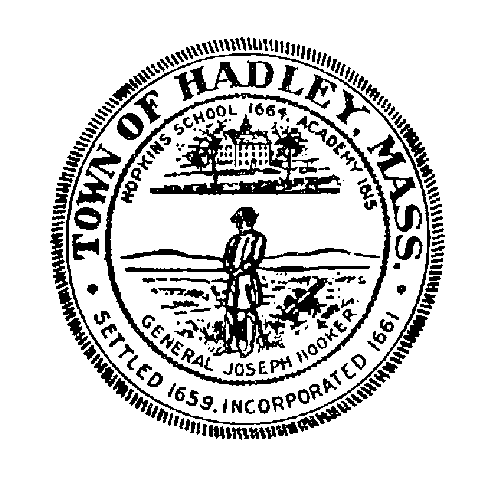 TOWN OF HADLEY, MASSACHUSETTSOFFICE OFTHE PLANNING BOARDPLANNING BOARD AGENDATUESDAY, JUNE 2, 20206:30 pmVIRTUAL MEETING6:30pm	Open Agenda – Office Hours 
[Administrative matters (including waivers, and amendments of prior actions), general questions about the Zoning Bylaw and development, Approval Not Required plans, and filing of applications on a first-come/first serve basis – a signup sheet is available at 6:15 pm. Public hearings begin at 6:45, but the Planning Board will not adjourn after the public hearings until all remaining administrative matters have been addressed.]6:45 pm	Public Hearings & Scheduled AppointmentsNONE SCHEDULEDOtherFurther discussion and possible action on acceptance of Meaghan’s WayFurther discussion and possible action on Affordable Housing Trust FundDiscuss final FEMA Discovery Report for the Middle Connecticut WatershedPlanning Board ProceduresBills & Correspondence; payrollFuture discussion topicsThe public may access the meeting remotely by using a computer or telephone and follow the instructions below:William Dwyer is inviting you to a scheduled Zoom meeting.Topic: Hadley Planning Board MeetingTime: Jun 2, 2020 06:00 PM Eastern Time (US and Canada)Join Zoom Meetinghttps://zoom.us/j/95316334052?pwd=SG9SUDlmeVI5TVV2S0JFbHE2UXRFUT09Meeting ID: 953 1633 4052Password: 9tzG9QOne tap mobile+13126266799,,95316334052#,,1#,821816# US (Chicago)+19292056099,,95316334052#,,1#,821816# US (New York)Dial by your location        +1 312 626 6799 US (Chicago)        +1 929 205 6099 US (New York)        +1 301 715 8592 US (Germantown)        +1 346 248 7799 US (Houston)        +1 669 900 6833 US (San Jose)        +1 253 215 8782 US (Tacoma)Meeting ID: 953 1633 4052Password: 821816Find your local number: https://zoom.us/u/ad1WwAcaYzThe full text of the Governor's order may be found here:  https://41g41s33vxdd2vc05w415s1e-wpengine.netdna-ssl.com/wp-content/uploads/2020/03/OpenMtgLaw_ExecOrder_Mar32020.pdf